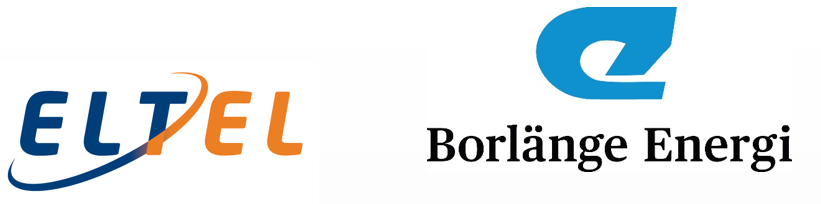 AgendaVad som ska byggas och hur det går tillMarkavtal, arrendatoravtal och vägavtalHjälp oss att inte skadaVad som ska byggas och hur går det till?Eltel har fått i uppdrag av Borlänge Energi att bygga ett fibernät i området. Vi kommer även att gräva ned/förnya elledningarna i samband med fiberarbetet.Innan bygget startar kontrollerar vi var det finns ledningar i marken. Vi har också gjort ett samråd med Länsstyrelsen och inhämtat de tillstånd som myndigheter kräver.Själva bygget består i att vi gräver ned en slang i marken som vi sedan blåser in en fiberkabel i. Vi kommer sedan att kontakta er för tidsbokning avseende tomtschaktsprojektering och installation av fiberutrustningen i hemmet.Markavtal, arrendatoravtal och vägavtalFör att kunna bygga fiber och elnätet behöver ledningsägaren(AB Borlänge Energi och AB Borlänge Energi Elnät ) och markägaren ingå ett avtal. Avtalet reglerar båda parters skyldighet och rättigheter och är ett normalavtal mellan lednings- och markägare.För de fall där markägare inte medger upplåtelse för fiberförläggningen kan det komma att resultera i att fler fastighetsägare/områden ej kan bli anslutna. Hjälp oss att inte skadaVi vet att det finns många ledningar som exempelvis: Dagvattentrummor, dräneringar från byggnader, interna el- och teleledningar, avloppsanordningar, jordvärme, signaltråden till gräsklipparen, sommarvattenledningar och kablar som inte finns angivna i något kontrollsystem såsom Ledningskollen.Märkt ut sådana ledningar med käppar som anger riktning och vad som finns i marken, eller ta kontakt med oss så att skadorna kan undvikas.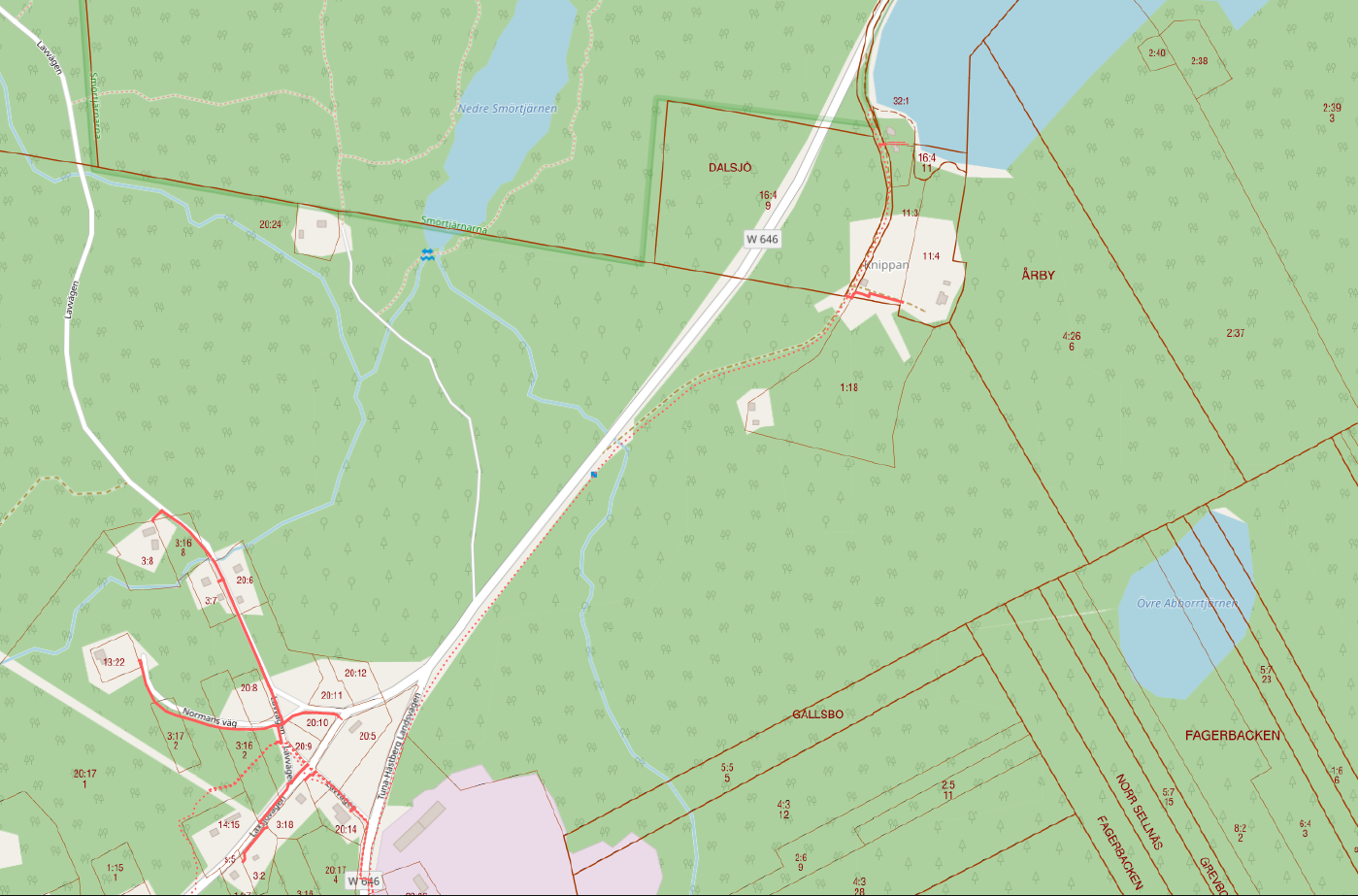 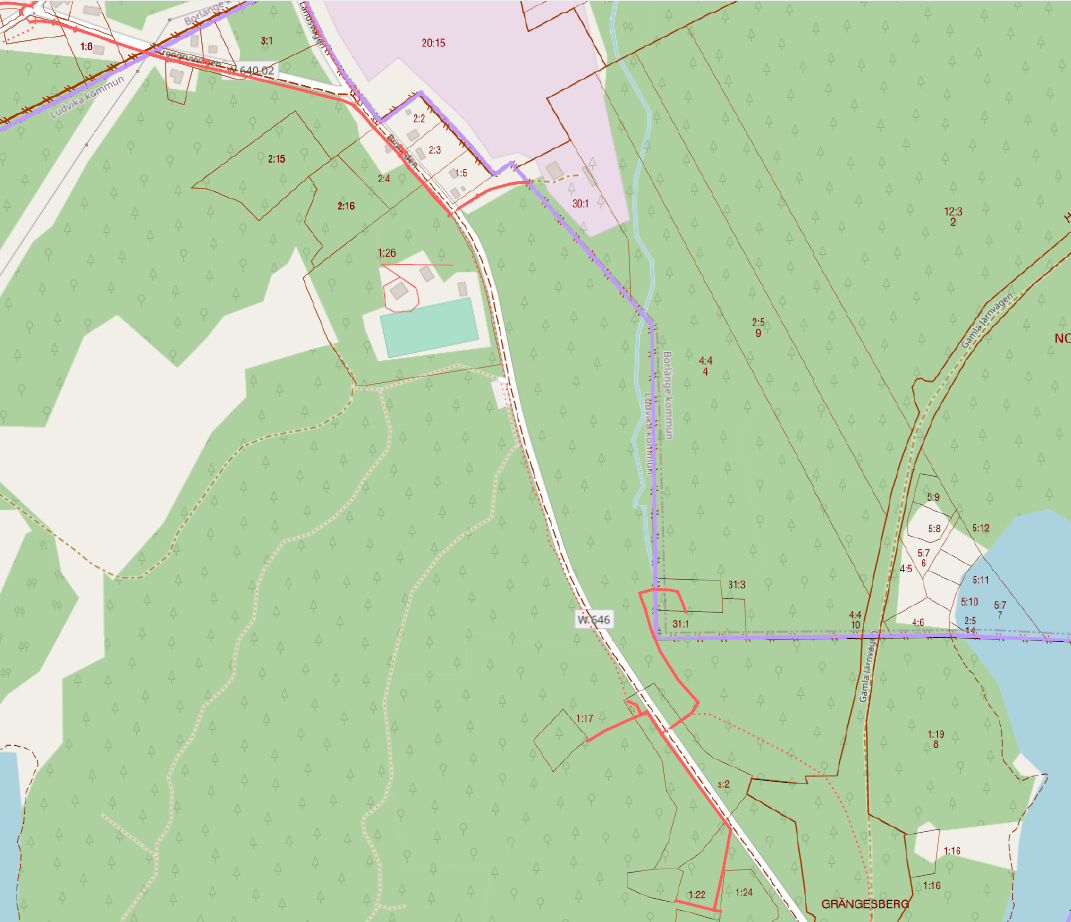 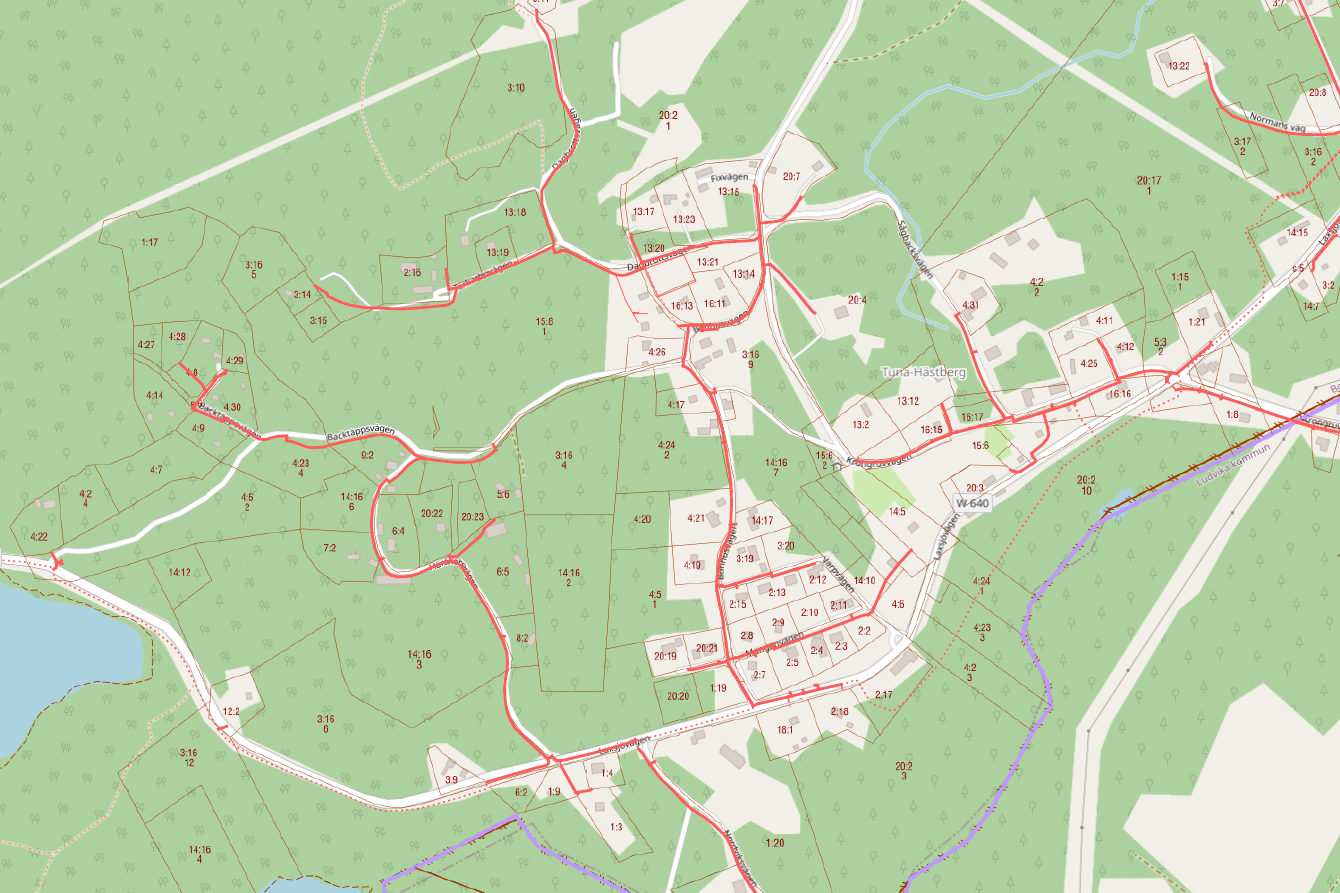 